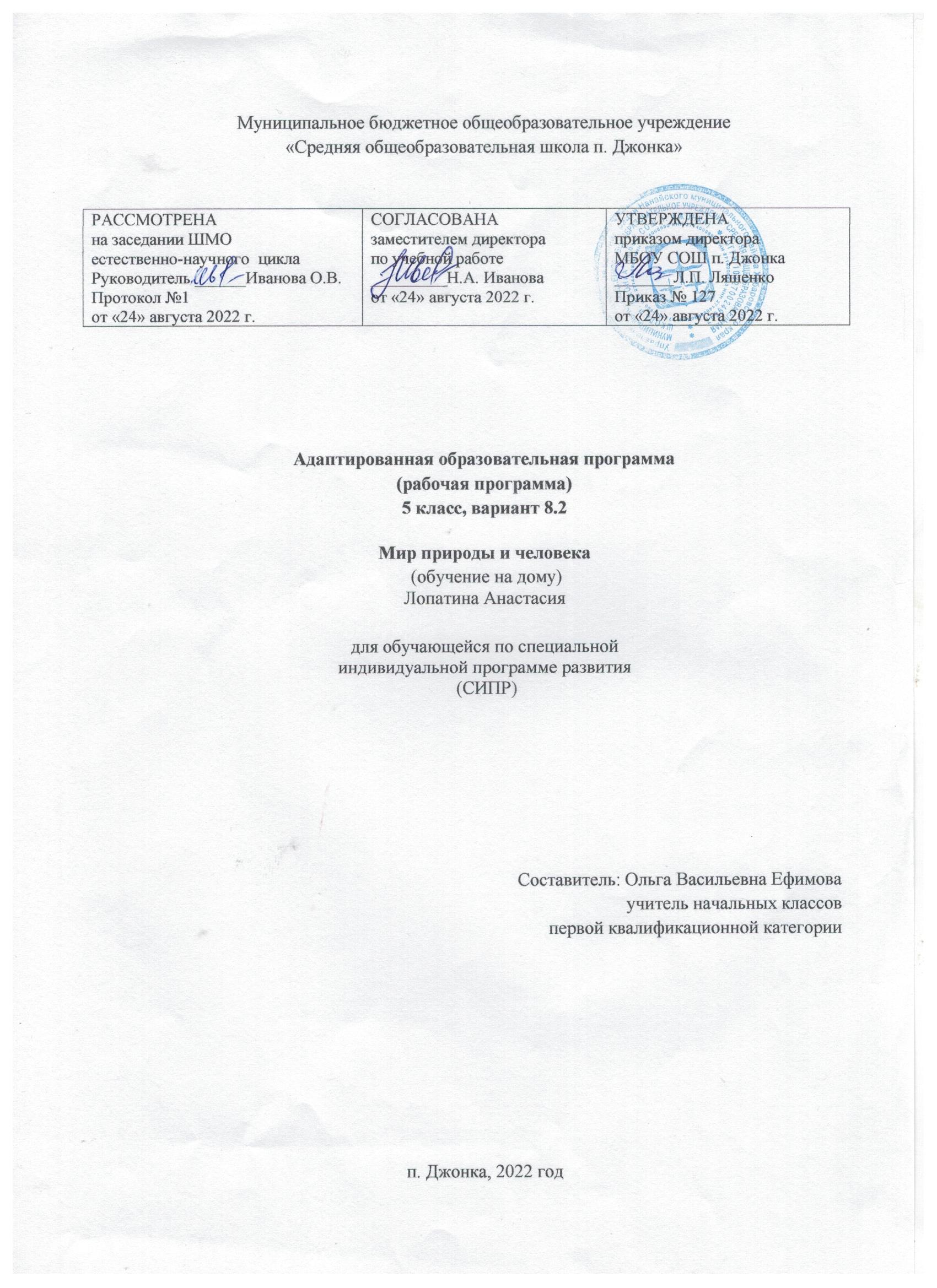 Пояснительная запискаАдаптированная рабочая программа по предмету мир природы и человека для учащейся 5 класса, обучающихся по специальной индивидуальной программе развития (СИПР) вариант 2 №1599. Программа разработана  на основе материалов Федерального закона Российской Федерации от 29.12.2012 № 273-ФЗ «Об образовании в Российской Федерации». Федерального государственного образовательного  стандарта образования обучающихся с умственной отсталостью (интеллектуальными нарушениями), (утв. приказом Министерства образования и науки РФ от 19 декабря 2014 г.№ 1599). Примерной адаптированной основной общеобразовательной программы общего образования обучающихся с умственной отсталостью (интеллектуальными нарушениями)  Министерство образования и науки Российской Федерации «Программы специальных (коррекционных) образовательных учреждений VIII вида 5-9 классов под редакцией доктора педагогических наук В.В. Воронковой. Москва, издательство «Владос», Москва: Владос,2011 год, допущено Министерством образования и науки Российской Федерации в двух сборниках. Предлагаемая программа ориентирована на учебник: Природоведение, Т.М. Лифанова, Е.Н. Соломина «Просвещение», Москва: 2020 год. Изучение мир природы и человека в 5 классе имеет своей целью освоение знаний о многообразии природных объектов, развитие интереса к изучению природы, воспитание положительного эмоционально-личностного отношения к природе и применение практических сведений в повседневной жизни учащимися с нарушениями интеллекта. Достижение поставленной цели обеспечивается решением следующих задач:формирование первоначальных знаний о живой и неживой природе; формирование элементарных представлений о взаимосвязи между живой и неживой природой; формирование географических представлений о формах поверхности, водоемах, населении, городах и др.;формирование предметных и общеучебных умений и навыков; воспитание патриотических чувств, видение красоты природы, бережного отношения к природе, ее ресурсам, знакомство с основными направлениями природоохранительной работы;формирование умений применять полученные знания в повседневной жизни (уход за домашними животными, выращивание комнатных растений и культурных растений);формирование умений оказывать первую доврачебную помощь, соблюдать санитарногигиенические требования и правила здорового образа жизни.Направления коррекционной работы:обогащение словаря через уточнение имеющихся понятий, введение новых терминов, закрепление обобщающих слов;коррекция связной речи, грамматического строя речи и просодической стороны ее;формирование коммуникативных навыков;развитие основных мыслительных операций;развитие наглядно-образного и словесно-логического мышления;коррекция нарушений эмоционально-личностной сферы;совершенствование сенсорно-перцептивной сферы;коррекция индивидуальных пробелов в знаниях, умениях, навыках.Место учебного предмета «Мир природы и человека» в учебном планеУчебный план по предмету мир природы и человека МБОУ СОШ п. Джонка ориентирован на 34 учебных недели. На изучение предмета «Мир природы и человека»          в 5 классе отводится 1 час в неделю и 34 часа в год.Формы контроля изученного материалаПрограмма предусматривает проведение традиционных уроков, на которых используются различные формы работы: фронтальная, индивидуальная работа. При проведении уроков природоведения предполагается использование следующих методов: методов организации и осуществления учебно-познавательной деятельности (словесный, наглядный, практический); методов стимулирования и мотивации учебно-познавательной деятельности; методов контроля и самоконтроля за эффективностью учебно-познавательной деятельности; методов исследования (наблюдение, анкетирование). Тематическое планированиеСодержание программы «Введение». Что такое природоведение? Знакомство с учебником, рабочей тетрадью. Зачем необходимо изучать природу. Живая и неживая природа. Живая природа: растения, животные, человек.  «Вселенная». Небесные тела: планеты, звезды, созвездия. Космос. Наука астрономия. Ученые-астрономы. Для чего изобрели телескоп. Карта звездного неба. Обсерватория. Солнечная система. Вселенная. Солнце-звезда. Солнце - раскаленное небесное тело. Солнечные лучи. Почему Солнце кажется нам большим, а остальные звёзды маленькими. Зачем всему живому на Земле необходимо Солнце. Небесные тела Солнечной системы планеты (Меркурий, Венера, Земля, Марс, Юпитер, Сатурн, Уран, Нептун), спутники планет, астероиды. Откуда планеты получили свои названия. Расстояние планет Солнечной системы от Солнца, последовательность их расположения от Солнца. Земля - единственная планета Солнечной системы, на которой есть жизнь. Исследование космоса. Спутники. Космические корабли. Сергей Павлович Королев – советский ученый, конструктор ракетно-космических систем, основоположник советской космонавтики. Первый искусственный спутник Земли. Для чего они нужны в настоящее время. Телескоп, его применение. Межпланетные автоматические станции и для чего их используют. Полеты в космос. Космодром. Космонавты. Юрий Алексеевич Гагарин - первый космонавт, который облетел нашу планету на космическом корабле «Восток», Герой СССР. День космонавтики, история праздника. Валентина Николаевна Терешкова – первая женщина космонавт. Жизнь космонавтов на орбитальной космической станции. Смена дня и ночи. Ось Земли. Какие движения Земли вызывают смену дня и ночи. Разное время суток - утро, день, вечер, ночь. Из-за чего день сменяется вечером, а вечер - ночью. Занятие школьников в разное время суток. Восход и закат Солнца. Разница во времени в разных точках земного шара. 7 Смена времен года. Сезонные изменения в природе. Полный оборот земного шара вокруг Солнца. Времена года. Последовательность времен года. Признаки каждого времени года. Красота природы в разные времена года. Перемена одежды и занятий людей в зависимости от времени года. Экватор. Северное и Южное полушария нашей планеты. День летнего солнцестояния - самый длинный день в году. Самый короткий день в году - день зимнего солнцестояния. Практические работы. Зарисовка звездного неба, формы Земли и Луны, космического корабля. Экскурсия. Планетарий, музей космонавтики, обсерватория или наблюдения за звездным небом. Межпредметные связи. Мир природы и человека, русский язык, математика, изобразительная деятельность.  Наш дом – Земля. Воздух. Планета Земля. Чем наша планета отличается от других планет Солнечной системы. Значение Солнца для Земли. Предметы и явления живой и неживой природы. Зависимость живой и неживой природы. Оболочки планеты. Гидросфера. Вода на Земле. Литосфера. Суша. Атмосфера. Воздух. Биосфера. Люди, растения и животные. Значение воздуха для жизни на Земле. Воздушная оболочка нашей планеты. Её значение. Воздух. Из смеси каких газов он состоит. Кому необходим воздух. Что может случиться с Землей, если исчезнет кислород. Углекислый газ. Кому нужен углекислый газ. Что спасает людей от отравления углекислым газом. Свойства воздуха. Атмосфера. Проведение опытов. Объём воздуха, сколько места он занимает. Какого цвета воздух. Воздух легче воды. Где можно увидеть воздух. Зачем нужно рыхлить землю на огороде и в цветочных горшках. Теплопроводность воздуха. Почему звери и птицы не мерзнут зимой. Почему человек носит шерстяную одежду. Как человек использует свойства воздуха. Применение свойств воздуха при водолазных работах. Как устроен термос. Давление и движение воздуха. Сжатие воздуха. Упругость воздуха. Свойства теплого и холодного воздуха. Определение движения воздуха. Проведение опыта. Применение знаний о свойствах воздуха человеком. Температура воздуха. Термометр. Почему люди меняют одежду зимой и летом. Температура воздуха в разные времена года и время суток. Прибор для измерения температуры воздуха на улице и в помещении. Устройство термометра. Правила пользования им. Благоприятная температура воздуха для человека. Определение температуры воздуха в кабинете, на улице. Шведский ученый Андерс Цельсий. Движение воздуха в природе. Ветер. Что полезного может сделать ветер и какие беды он может принести. Теплый и холодный ветер. Флюгер - прибор для определения направления ветра. Почему воздух быстро движется и дует сильнее. Сила ветра. Ураган. Вред, наносимый ураганом. Буря, шторм. Буран. Состав воздуха (кислород, углекислый газ, азот). Кислород, его значение и применение. Свойство кислорода поддерживать горение. Важность кислорода для человека, животных и растений. Кислород в медицине, его применение. Значение и применение углекислого газа, какие вред и пользу он может приносить человеку. Охрана воздуха. Чистый и загрязненный воздух. Поддержание чистоты воздуха. Значение воздуха в природе. Полезные ископаемые. Виды полезных ископаемых (твердые, жидкие, газообразные). Их значение, способы добычи. Свойства полезных ископаемых. Месторождение. Геологи. Россия – богатая полезными ископаемыми страна. Бережное, разумное и экономное отношение к полезным ископаемым. Полезные ископаемые, используемые в качестве строительных материалов. Гранит. Известняк. Строительные полезные ископаемые. Какие материалы для стройки изготавливают из строительных полезных ископаемых. Гранит, внешний вид, свойства, места 8 добычи, где и для чего используется. Известняк, внешний вид, свойства, места добычи, где и для чего используется. Виды известняка. Мрамор. Обыкновенный известняк. Мел. Почему мрамор называют самым ценным камнем. Почему Москву называли белокаменной. Песок, внешний вид, свойства, места добычи, где и для чего используется. Глина, внешний вид, свойства, места добычи, где и для чего используется. Подземная питьевая вода. Колодцы, скважины. Проницаемые и водонепроницаемые полезные ископаемые. Использование глины в медицине. Горючие полезные ископаемые. Полезные ископаемые, которые могут гореть. Торф, внешний вид, свойства, места добычи, где и для чего используется. Торфяники. Торф как полезное ископаемое. Почему нельзя разводить костры на торфяниках. Каменный уголь, внешний вид, свойства, места добычи, где и для чего используется. Окаменелости в залежах угля и торфа. Добыча и использование каменного угля. Способы добычи каменного угля. От чего зависит способ добычи. Карьер. Шахта. Шахтеры. Обозначение месторождений угля на карте. История открытия Печорского месторождения каменного угля. Нефть – самое важное полезное ископаемое. Внешний вид, свойства, места добычи, где и для чего используется. Отличие нефти от каменного угля. Основное свойство нефти. За что нефть ценят во всем мире. Танкер. История происхождения нефтяных месторождений, их обозначение на карте. Крупные месторождения нефти в России. Добыча и использование нефти. Основные свойства нефти. Буровая – место добычи нефти. Нефтяники. Нефтеперерабатывающие заводы. Нефтепровод. Хранилища для хранения нефти. Использование нефти. Почему нефть называют « черным золотом». Продукты переработки нефти. Утечка нефти, почему она происходит, ее последствия. Почему очень важно не допустить утечку нефти. Природный газ, внешний вид, свойства, места добычи, где и для чего используется. Правила обращения с газом в быту. Газовый счетчик. Как вести себя, если вы почувствовали запах газа. Крупнейшие месторождения газа в России. Как обозначаются на кате месторождения газа. Полезные ископаемые, используемые для получения металлов. Черные металлы. Различные способы добычи железной руды, от чего они зависят. Как из железной руды человек получает сталь и чугун. Сталь, внешний вид, свойства, места добычи, где и для чего используется. Чугун, внешний вид, свойства, места добычи, где и для чего используется. Различные виды стали и чугуна. Свойства черных металлов: цвет, блеск, твердость, упругость, теплопроводность, ржавление, пластичность. Отличие стали и чугуна. Предметы, сделанные из металла. История развития российского производства чугуна. Обозначение месторождений железной руды на карте. Цветные металлы. Отличие цветных металлов от черных. Применение цветных металлов. Алюминий, внешний вид, свойства (цвет, твердость, пластичность, устойчивость к ржавлению, теплопроводность), места добычи, где и для чего используется. Отличие алюминия. Медь, внешний вид, свойства (цвет, твердость, пластичность, устойчивость к ржавлению, теплопроводность, места добычи, где и для чего используется. Отличие меди. Применение цветных металлов. История знакомства людей с металлами, когда и как человек научился применять металлы и какие из них он узнал первыми. Благородные (драгоценные) металлы. Золото, серебро, платина. Их отличие, внешний вид. Где используются благородные металлы. Самородок. Благородные металлы в промышленности, медицине, ювелирном деле. Ювелир. Благородные металлы в слитках и монетах. Охрана полезных ископаемых. Как люди используют полезные ископаемые. Значение полезных ископаемых в жизни человека. Как избежать исчезновения запасов полезных ископаемых. Последствия добычи и переработки полезных ископаемых. Бережное отношение к богатствам природы. Вода. Вода в природе. В каком виде вода встречается на нашей планете (моря, океаны, реки, озёра, водопады, ручьи). Роль воды в питании живых организмов. Значение воды в жизни человека, животных, растений. Бережное отношение к воде. Свойства воды. Текучесть. Способность воды растворять некоторые твердые вещества. Запах воды, что можно определить по запаху. Цвет воды, имеет ли вода цвет. Вкус воды. Соленая и пресная вода на нашей планете. Растворимые и нерастворимые вещества. Раствор. Применение растворов. Минеральная вода. Морская вода. Питьевая вода. Уровень солености морской воды. Прозрачная и мутная вода. Очистка мутной воды. Чистая вода, ее свойства. Фильтры для очистки воды. Очистные сооружения. Можно ли любую чистую воду считать питьевой. Музей воды в Москве. Куда девается, использования человеком, грязная вода. Три состояния воды (твердое, жидкое, газообразное). Примеры воды в разных состояниях. Температура воды и её измерение. Единица измерения температуры воды – градус. Температура плавления льда и кипения воды. Когда вода превращается в лёд. Что происходит с водой при её кипении. Красота воды. Расширение воды при нагревании и сжатие при охлаждении, расширение при замерзании. Что происходит при нагревании и охлаждении воды. Применение знаний о свойствах воды в быту. Работа воды в природе. Образование оврагов, пещер, ущелий. Наводнение. Дамба, что это такое и для чего человек их строит. Значение воды в природе. Использование воды в быту, промышленности и сельском хозяйстве. Дождевальная установка. Гидроэлектростанция. Водохранилище. Экономия питьевой воды. Количество пресной воды на нашей планете, в России. Запасы пресной воды. Вода в природе: осадки (дождь, снег, град), воды суши. Круговорот воды в природе. Пресная вода. Как на карте обозначают различные водные объекты. Воды суши: ручьи, реки. Родник. Начало реки. Куда впадают реки. Использование человеком рек. Бережное отношение и охрана рек. Крупнейшие реки России. Воды суши: озера, болота, пруды, водохранилища. Естественные и искусственные водоемы, их образование. Озера, болота, пруды, водохранилища, их отличие. Использование этих водоемов человеком. Озера России. Байкал – самое глубокое озеро в мире. Чем опасно болото. Моря и океаны. Отличие моря от океана. Свойства морской воды. Значение морей и океанов в жизни человека. Порт. Как человек использует океаны и моря. Охрана и бережное отношение к океанам и морям. Животный мир морей и океанов. Его значение для человека. Охрана воды. Использование воды человеком. Бережное отношение к водоемам. Что люди делают для охраны водоемов. Поверхность суши. Почва. Формы поверхности суши: равнины, холмы, овраги. Равнина – благоприятное место для жизни человека. Вред, приносимый оврагами. Борьба с образованием оврагов. Горы. Долины. Ущелья. Горные реки. Польза гор. Альпинизм. Почему людям нравиться отдыхать в горах. Польза лесов, растущих на склонах гор. Почва - верхний слой земли. Состав почвы: перегной, глина, песок, вода, минеральные соли, воздух. Минеральная (глина, песок и соли) и органическая (перегной) часть почвы. Питательные вещества в почве. Разнообразие почв. Песчаные почвы. Глинистые почвы. Чернозёмные почвы. Водные свойства песчаных и глинистых почв: способность впитывать воду, пропускать ее и удерживать. Сравнение песка и песчаных почв по водным свойствам. Сравнение глины и глинистых почв по водным свойствам. Почва характерная для нашего края. Чернозёмные почвы России. Основное свойство почвы – плодородие. Обработка почвы. Значение почвы в народном хозяйстве. Удобрения для почвы. Охрана почвы. Эрозия почв. Значение почвы для человека, животных, растений. Главное свойство почвы. Мероприятия, проводимые человеком для сохранения плодородности почвы, улучшения её состава. Охрана почвы – задача всех людей на Земле. Международная организация «Гринпис» («Зеленый лес»). Лабораторная работа. Давление и движение воздуха. Практические работы. Проведение опытов, демонстрирующих свойства воды, воздуха, почвы. Зарисовка форм поверхности суши. Составление таблицы «Полезные ископаемые». Заполнение схемы «Воды суши». Изготовление макетов форм поверхности суши. Изготовление плакатов по темам «Охрана воды, воздуха, почвы». Экскурсии. Экскурсии к местным природным объектам (почвенные обнажения, формы поверхности Земли, водоёмы). Межпредметные связи. Мир природы и человека, русский язык, ручной труд, изобразительная деятельность.  Есть на земле страна Россия. Россия – Родина моя. Место России на земном шаре. Знакомство с картой. Символы России. Россия – самое большое государство в мире. Цвета физической карты. Границы России ( сухопутные и морские). Пограничники. Моря и океаны, омывающие берега России. Моря Северного-Ледовитого и Тихого океана. Черное, Азовское и Балтийское моря. Гейзеры. Дюны. Арктика. Цунами. Равнины и горы на территории нашей страны. Восточно-Европейская равнина. ЗападноСибирская равнина. Уральские и Кавказские горы. Урал – страна малахита. Реки и озера России. Озеро Байкал, Каспийское море, реки Волга, Енисей, Обь, Лена, Амур. Москва – столица России. История основания и развития Москвы. Достопримечательности. Москва – промышленный город. Красная площадь, Кремль, Московский зоопарк. Виды транспорта в столице. Санкт – Петербург. Река Нева. История основания Санкт – Петербурга. Достопримечательности (Зимний дворец, Эрмитаж, Петропавловская крепость, Исакиевский собор, Невский проспект, разводные мосты. Города золотого кольца России: Ярославль, Владимир, Ростов Великий. Древние города России. Достопримечательности. Нижний Новгород, Казань, Волгоград. Достопримечательности. Новосибирск, Владивосток. Достопримечательности. Пять озёр Омской и Новосибирской областей. Население нашей страны. Городское и сельское население. Народы России. Ваш город. Важнейшие географические объекты региона. Поверхность, водоёмы. Занятия населения. Достопримечательности. Обобщение по разделу «Есть на земле страна Россия». Практические работы. Зарисовка государственного флага России. Подбор иллюстраций (достопримечательности городов, представителей народов нашей страны, изделия народных промыслов и т.д.). Изготовление альбома «Россия – наша Родина». Нахождение России на политической карте. Составление рассказа о своем городе (поселок, село, деревня). Изготовление альбома «Наш город, поселок, село, деревня». Экскурсии. Требования к уровню подготовки обучающейся Минимальный уровень: узнавание и называние изученных объектов на иллюстрациях, фотографиях; представления о назначении изученных объектов, их роли в окружающем мире; отнесение изученных объектов к определенным группам (осина – лиственное дерево леса); называние сходных объектов, отнесенных к одной и той же изучаемой группе (полезные ископаемые); соблюдение режима дня, правил личной гигиены и здорового образа жизни, понимание их значение в жизни человека; соблюдение элементарных правил безопасного поведения в природе и обществе (под контролем взрослого); выполнение несложных заданий под контролем учителя; адекватная оценка своей работы, проявление к ней ценностного отношения, понимание оценки педагога. Достаточный уровень: узнавание и называние изученных объектов в натуральном виде в естественных условиях; знание способов получения необходимой информации об изучаемых объектах по заданию педагога; представления о взаимосвязях между изученными объектами, их месте в окружающем мире; отнесение изученных объектов к определенным группам с учетом различных оснований для классификации (клевер ― травянистое дикорастущее растение; растение луга; кормовое растение; медонос; растение, цветущее летом); называние сходных по определенным признакам объектов из тех, которые были изучены на уроках, известны из других источников; объяснение своего решения; выделение существенных признаков групп объектов; знание и соблюдение правил безопасного поведения в природе и обществе, правил здорового образа жизни; участие в беседе; обсуждение изученного; проявление желания рассказать о предмете изучения, наблюдения, заинтересовавшем объекте; выполнение здания без текущего контроля учителя (при наличии предваряющего и итогового контроля), осмысленная оценка своей работы и работы одноклассников, проявление к ней ценностного отношения, понимание замечаний, адекватное восприятие похвалы; совершение действий по соблюдению санитарно-гигиенических норм в отношении изученных объектов и явлений; выполнение доступных возрасту природоохранительных действий; осуществление деятельности по уходу за комнатными и культурными растениями.Учебно-методическое обеспечениеПриродоведение. 5 класс. (Для обучающихся с интеллектуальными нарушениями) / Лифанова Т. М., Соломина Е. Н – М.: Просвещение, 2019. Программы специальных (коррекционных) образовательных учреждений VIII вида:   5 – 9 классы, сборник 1, под редакцией В.В. Воронковой, 2011. География / Т.М. Лифанова и др. – М.: Просвещение, 2020№Название разделаКоличество часов1Введение12Вселенная23Наш дом - Земля74Растительный мир Земли125Животный мир Земли66Человек47Есть на Земле страна - Россия8ИТОГОИТОГО34